合理的配慮　助成制度　講演会　参加申込用紙Faxまたはメールにて、申込ください。　　メール cil-tsukuba@cronos.ocn.ne.jp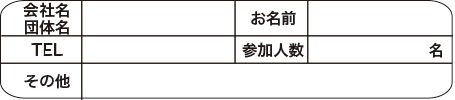 定員80名　（申込先着順）申込締切　5月16日（水）2018年5月18日（金）午前10時45分から（開場　10:30〜）会場　イーアスつくば　2F イーアスホール（住所　つくば市研究学園５−９）　　　　　　つくばエクスプレス　研究学園駅口　徒歩5分　　　　　駐車場は、イーアス無料駐車場無料をご利用ください。問合せ先つくば自立生活センター　ほにゃら（担当　生井、斉藤）
TEL 029-859-0590  メール  cil-tsukuba@cronos.ocn.ne.jpホームページ http://www.honyara.jp/